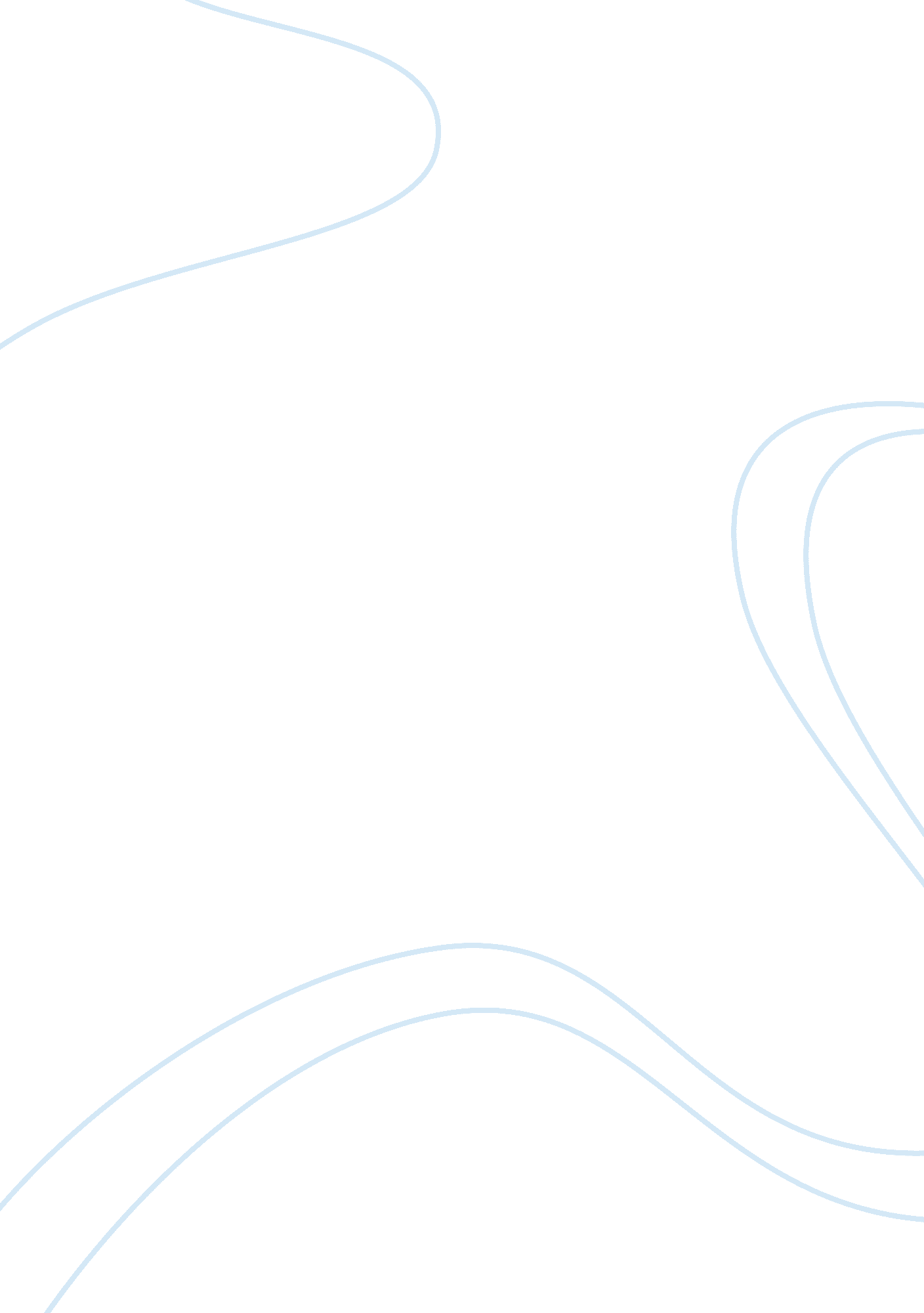 Examples of sales presentations made with prezi business assignmentSociology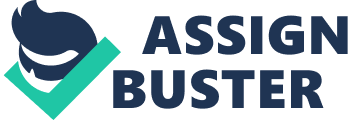 Explain the difference between corporate and product advertising. Give two examples of corporate advertising with two different objectives. You have been asked to make a presentation on Edunxt, the technology-enabled learning platform, to prospective students. Develop an outline of a presentation, explaining your choice of visual aids and your style of delivery. Imagine that you have bought a pack of ready to eat food manufactured and marketed by a well-known Fast Moving Consumer Goods multi-national, during your regular weekly visit to a neighboring supermarket. On opening the pack, you find to your dismay that the contents are spoilt and are not in a condition to be eaten. Write a routine claim letter to the Vice President, Marketing of the company, asking for an adjustment or some kind of action. Q 5. As a student of management, write a report to the Director of your institute, suggesting how the library facilities and procedures may be improved. Q 6. Case Study (10 marks). The Power of Nonverbal Communication Soon after I graduated from engineering college, I accepted a position with the Sundaram Foundry, a medium-sized firm located in a small town in Tamil Nadu. It was a good position, since I was the assistant to Mr. Vishwanath, the General Manager and president of this family owned company, Although there were many technical problems, the work was extremely interesting and I soon learnt all about the foundry business. The foundry workers were mostly older men and were a closely knit team. Many of them were related and had been in the foundry for several years. Therefore, they felt that they knew the business in and out and that a technical education had no value. In fact, Mr. Vishwanath had mentioned to me even at the time of my joining, that I was the only engineer ever to be employed in the foundry. He also let me know that the foundry workers, although a good group, were very clannish, since they had been working together for several years. Therefore, it would probably take them some time to accept me. I introduced myself to the group of foundry workers, a few days after my joining. As I went around in turn, I felt them eyeing me coldly. As I went down the main aisle of the foundry, I heard them talking to each other in low voices and laughing. I found their behavior to be very childish and felt that it was best to ignore these signs of hostility. I thought that if I ignored them, they would automatically stop these antics. A few weeks after this incident, I happened to visit the enamel shop. As I entered, I noticed a worker cleaning the floor with a hose, from which water flowed at high pressure. I was aware that it was the practice to clean the shop at least once a week. I turned my back on the worker and was busy near a dipping tank, when I suddenly felt the force of a stream of water hitting me. I was almost knocked down by the pressure and slipped on the wet floor. When I turned around, the worker looked away in the other direction, as if he had not noticed this happening. However, I was pretty sure that he had intentionally turned the hose on me. Questions: 1. What message did the foundry workers and the new engineer convey to each other through their non-verbal behavior? 2. What do you suggest that the engineer should do, after the hosing incident? 